三、解答题：解答应写出文字说明、证明过程或演算步骤.17．（本小题满分12分）设向量（I）若（II）设函数【解析】：由.,得4,又.从而.所以.,==当∈时，取最大值1所以的最大值为18．（本小题满分12分）如图，（I）求证：（II）设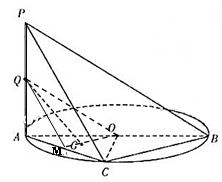 .由AB是圆O的直径.得AC⊥BC.由PA⊥平面ABC,BC⊂平面ABC.得PA⊥BC又PA∩AC=A.PA⊂平面PAC.AC⊂平面PAC.所以BC⊥平面PAC.连QG并延长交AC与M,连接QM,QO.由G为∆AOC的重心.得M为AC中点.得QM∥PC又O为AB中点，得OM∥BC,因为QM∩MO=M,QM⊂平面QMO, QO⊂平面QMO.BC∩PC=C. BC⊂平面PBC. PC⊂平面PBC.所以平面QMO∥平面PBC.因为QG⊂平面QMO. 所以QG∥平面PBC19．（本小题满分12分）现有6道题，其中4道甲类题，2道乙类题，张同学从中任取3道题解答.试求：（I）所取的2道题都是甲类题的概率；（II）所取的2道题不是同一类题的概率..将4道甲类题依次编号为1，2，3，4：2道乙类题依次编号为5，6.任取2道题，基本事件为：共15个.而且这些基本事件的出现是等可能的.用A表示’’都是甲类题’’这一事件.则A包含的基本事件有.共6个.所以P.. 基本事件同.用B表示’’不是同一类题’’这一事件,则B包含的基本事件有共8个,所以P20．（本小题满分12分）如图，抛物线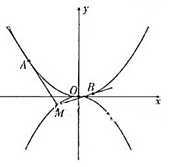 （I）；（II）[解析] （I）因为抛物线:=4上任意一点的切线斜率为.且切线MA的斜率为−，所以A点的坐标为.故切线MA的方程为因为M在切线MA与抛物线上。于是所以 P=2（II）设N.A ,B.,由N为线段AB中点知切线MA,MB的方程为
MA,MB的交点M的坐标为
又M在上，即,所以所以,当时也满足所以AB中点轨迹方程为21．（本小题满分12分）（I）证明：当 （II）若不等式取值范围.【解析】（I）记F,则当∈时，, F在上是增函数；当∈时，, F在上是减函数；又F，F,所以当∈时F.即记H，则当∈时，<0，所以H在上是减函数，则H，即综上，≤，∈（II）解法一因为当∈时≤=所以，当时，不等式对∈恒成立下面证明，当时，不等式对∈不恒成立因为∈时，
≥=≥=所以存在（例如取和中的较小值）满足即当a>−2时，≤0对∈不恒成立。综上，实数a的取值范围是（−∞，−2]解法二记，则，记G,则=2+3当时，>,因此<2+3于是在上是减函数，因此，当时，，即当时，≤0对∈不恒成立。下面证明，当时，下面证明，当时，不等式对∈不恒成立，由于在上是减函数，且=>0，=≥6−时，，所以当时，，因此在上是增函数，故当<6−时，，又>0，故存在使=0则当0<x<时，>=0所以在上是增函数，所以当时，所以当时，不等式对∈不恒成立，综上，实数a的取值范围是（−∞，−2]请考生在第22、23、24三题中任选一题做答，如果多做，则按所做的第一题计分。作答时用2B铅笔在答题卡上把所选题目对应题号下方的方框涂黑。22．（本小题满分10分）选修4-1：几何证明选讲如图，（I）（II）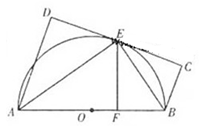 解析（I）由直线CD与圆O相切，得∠CEB=∠EAB由AB为圆O的直径，得AE⊥EB,从而∠EAB+∠EBF=,又EF⊥AB，得∠FEB+∠EBF=,从而∠EAB=∠FEB，故∠FEB=∠CEB（II）由BC⊥CE,EF⊥AB, ∠FEB=∠CEB,BE是公共边，得Rt⊿BCE≅ Rt⊿AFE,得AD=AF,又在Rt⊿AEB中，EF⊥AB,故,所以23（本小题满分10分）选修4-4：坐标系与参数方程在直角坐标系中以为极点，轴正半轴为极轴建立坐标系.圆，直线的极坐标方程分别为.（I）（II）[解析] （I）圆的直角坐标方程为,直线的直角坐标方程为,解得,,所以交点的极坐标为，注不唯一（II）P,Q的直角坐标为 PQ的直角方程为，由参数方程可得所以解得24．（本小题满分10分）选修4-5：不等式选讲已知函数（I）（II）【解析】（I）当时，当时，由得解得 当时，无解当时，的解集为解得所以的解集为（II）记,则由，解得又已知的解集为所以于是